上海建桥学院课程教学进度计划表一、基本信息二、课程教学进度三、评价方式以及在总评成绩中的比例备注：教学内容不宜简单地填写第几章、第几节，应就教学内容本身做简单明了的概括；教学方式为讲课、实验、讨论课、习题课、参观、边讲边练、汇报、考核等；评价方式为期末考试“1”及过程考核“X”，其中“1”为教学大纲中规定的形式；“X”可由任课教师或课程组自行确定（同一门课程多位教师任课的须由课程组统一X的方式及比例）。包括纸笔测验、课堂展示、阶段论文、调查（分析）报告、综合报告、读书笔记、小实验、小制作、小程序、小设计等，在表中相应的位置填入“1”和“X”的方式及成绩占比。任课教师：陈佳寒    系主任审核：   日期：20230216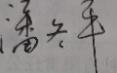 课程代码2138093课程名称民国侦探小说赏析——“福尔摩斯在中国”课程学分1.0总学时16授课教师陈佳寒教师邮箱14073@gench.edu.cn上课班级通识教育选修课上课教室一教107答疑时间时间：每周四、五8:30-14:30 地点：教育学院234 电话：15900403594时间：每周四、五8:30-14:30 地点：教育学院234 电话：15900403594时间：每周四、五8:30-14:30 地点：教育学院234 电话：15900403594主要教材无无无参考资料范伯群：《中国近代通俗文学史》，江苏教育出版社，2000年版；任翔：《文学的另一道风景——侦探小说史论》，中国青年出版社，2001年版；[美]李欧梵：《上海摩登》，毛尖译，北京大学出版社，2001年版；张登林：《上海市民文化与现代通俗小说》，上海文化出版，2012年版。范伯群：《中国近代通俗文学史》，江苏教育出版社，2000年版；任翔：《文学的另一道风景——侦探小说史论》，中国青年出版社，2001年版；[美]李欧梵：《上海摩登》，毛尖译，北京大学出版社，2001年版；张登林：《上海市民文化与现代通俗小说》，上海文化出版，2012年版。范伯群：《中国近代通俗文学史》，江苏教育出版社，2000年版；任翔：《文学的另一道风景——侦探小说史论》，中国青年出版社，2001年版；[美]李欧梵：《上海摩登》，毛尖译，北京大学出版社，2001年版；张登林：《上海市民文化与现代通俗小说》，上海文化出版，2012年版。周次教学内容教学方式作业1导入：中国本土侦探小说产生的土壤程小青与《霍桑探案》系列（一）讲课/讨论课2程小青与《霍桑探案》系列（二）讲课/讨论课3程小青与《霍桑探案》系列（三）讲课/讨论课4程小青与《霍桑探案》系列（四）孙了红与《侠盗鲁平》系列（一）讲课/讨论课√5孙了红与《侠盗鲁平》系列（二）讲课/讨论课6孙了红与《侠盗鲁平》系列（三）讲课/讨论课7孙了红与《侠盗鲁平》系列（四）陆詹安、吴卓呆等人的侦探小说（一）讲课/讨论课8陆詹安、吴卓呆等人的侦探小说（二）讲课/讨论课√总评构成（X）评价方式占比X1作业一40%X2作业二50%X3课堂互动、延伸阅读10%